NÅR SYGDOM PÅVIRKER HJERNEN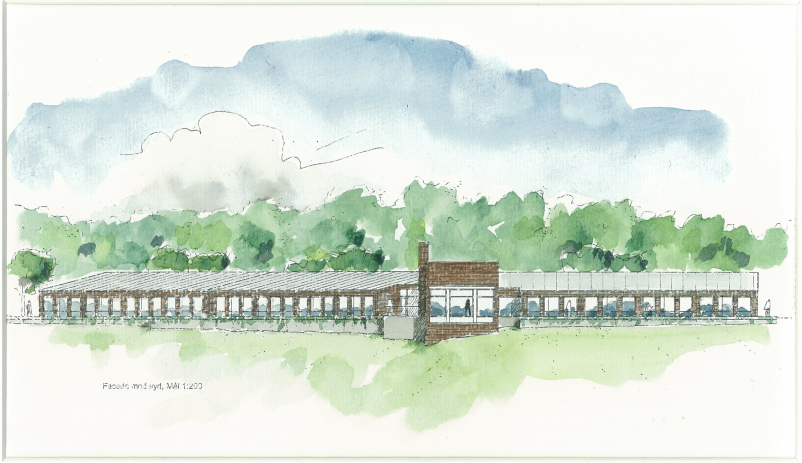 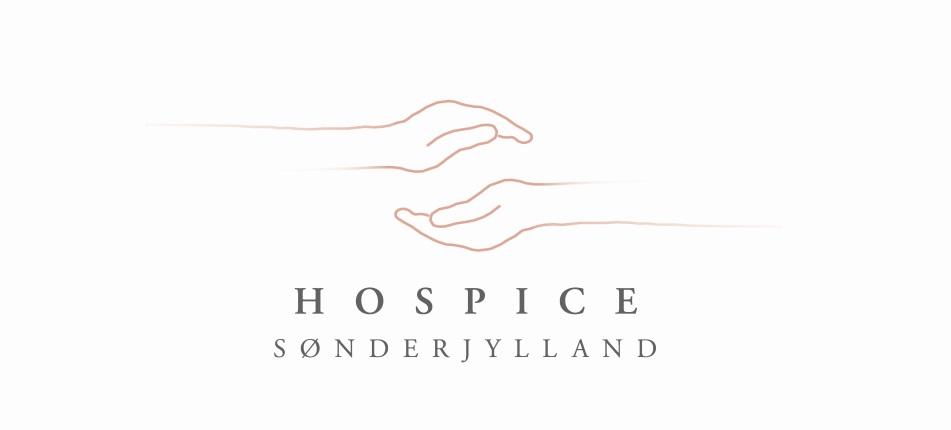 HjernenHjernen er meget kompleks i sin opbygning. Det er herfra tanker, hukommelse, følelser, sanser, overblik, fysisk bevægelse og meget mere styres. Derfor får det ofte omfattende konsekvenser, når et menneskes hjerne påvirkes af sygdom. Det mest synlige er de kropslige, hvor evnen til at bevæge sig og klare de daglige gøremål påvirkes.Andre forandringer kan vise sig som besvær med at huske og orientere sig. Der kan opstå ændringer i, hvordan mennesket følelsesmæssigt men også intellektuelt reagerer. Ofte kan det være svært at finde de rigtige ord eller at tale.Sygdommen kan på den måde forandre et menneske, så det er svært at genkende.Det medfører ofte stor sorg; men også andre følelser som vrede, skam og især magtesløshed at opleve sin kære så forandret.Citat: ”Det var, som om mors sygdom skyggede for min mors person”                                                                      Pårørende på HospiceHvordan kan du hjælpe som pårørendeDet er vigtigt at skabe genkendelighed for et menneske med påvirkning af hjernen. Det skaber tryghed og mulighed for at bevare personligheden.Gør stuen hjemligHæng kendte billeder opKom med ting, der har betydningTag musik medAfhængig af sygdommens placering i hjernen, er der forskellige forhold, man bør være opmærksom på. Det er vigtigt, at du spørger personalet på Hospice, om der er noget specielt, du skal være opmærksom på overfor netop din pårørende. Fortæl os om den sygeDet er vigtigt for os som personale at kende så meget som muligt til din pårørendes livshistorie og dagligdag. På den måde har vi mulighed for at give den bedste pleje til lige netop din pårørende.Fortæl os om:Hvordan udtrykkes smerter eller angstHvordan er personligheden, f.eks. udadvendt, indadvendt, humoristisk, saglig, højtidelig, glad, ængsteligTidligere beskæftigelse InteresserHvad giver glæde eller bekymringerSpecielle vanerMad-/drikkevanerSamvær Sygdommen kan medføre, at der hurtigt opstår træthed og koncentrationsbesvær ved for mange sanseindtryk. Det kan være en god ide at være sammen på stuen, ”bare være der” uden at involvere og forpligte den syge: Se TVHøre musikLæse højtFortælle om dagens begivenhederGenopleve Jeres oplevelser sammen, f.eks. via fotosDele glæder og sorgerVære sammen om måltiderneKommunikationHvis kommunikationen med ord bliver vanskelig, kan følgende råd være en hjælp:Give fysisk kontaktVære tæt på og tale direkte til den sygeHave øjenkontaktBruge korte sætningerStille spørgsmål der kan besvares med ”ja” eller ”nej”Give tid til svarHolde pauserVære opmærksom på om TV, radio og musik forstyrrerHave få besøgende og i kort tidDig som pårørendeDet er ikke altid let at skulle være der for den syge og samtidig håndtere egen situation, bekymring og sorg som pårørende. Pas på dig selv:Personalet vil gerne vejlede og støtte digAcceptere den syges svigtende lyst til og interesse for omverdenenFind positive aspekter, om end det er sværtFind dine oaser, hvor du finder energi Tag imod hjælp fra andreLinks til mere information:www.hjernesagen.dkwww.cancer.dk www.borneungesorg.dkHospiceSønderjyllandJanuar 2018